Lampiran 1 :STRUKTUR PEMERINTAHANDESA WAWORAHA KEC. BESULUTU KAB. KONAWESumber : Sekretariat Desa Waworaha. 2015 Lampiran 2 :DOKUMENTASI WAWANCARA 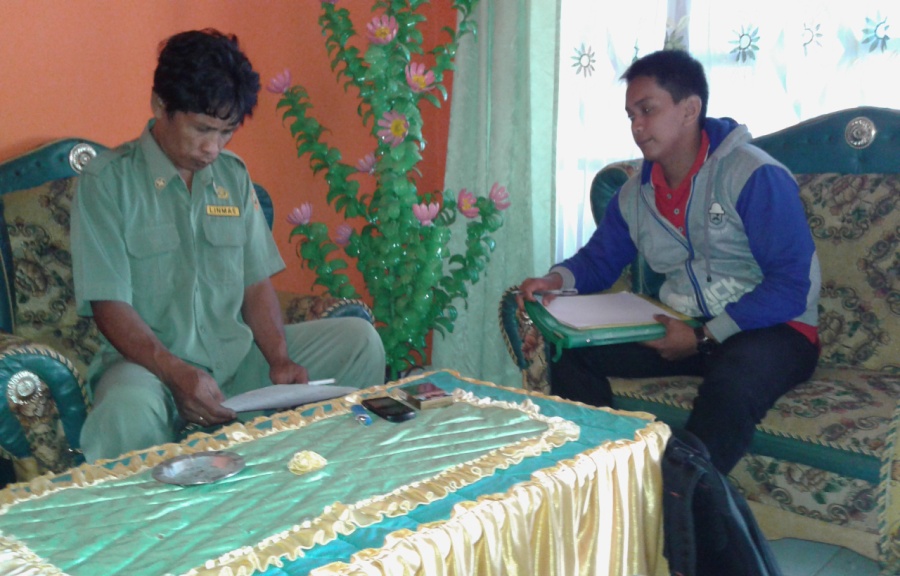 Wawancara Bersama Salah Satu Penyuluh Pertanian Yang Ada Di Kecamatan Besulutu 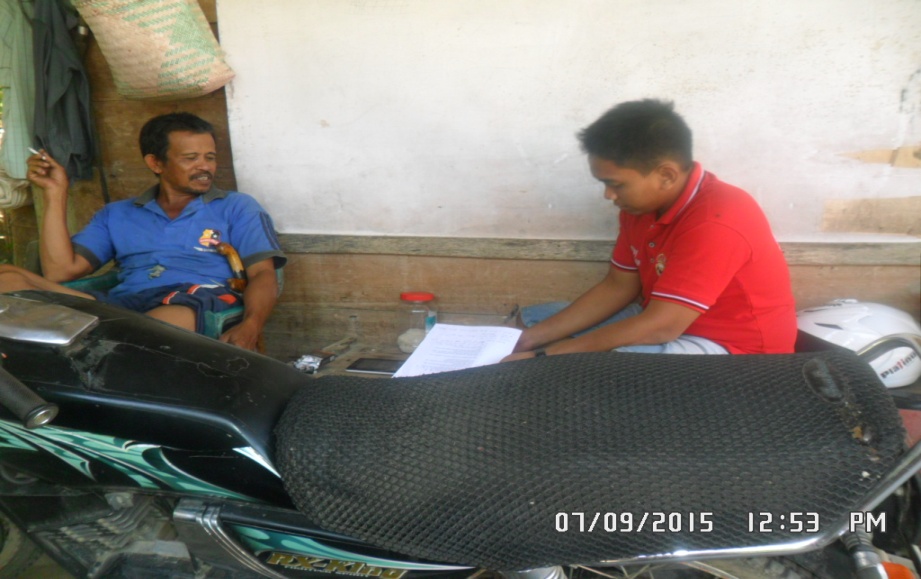 Wawancara bersama ketua kelompok tani samaturu yang ada di lokasi penelitian. 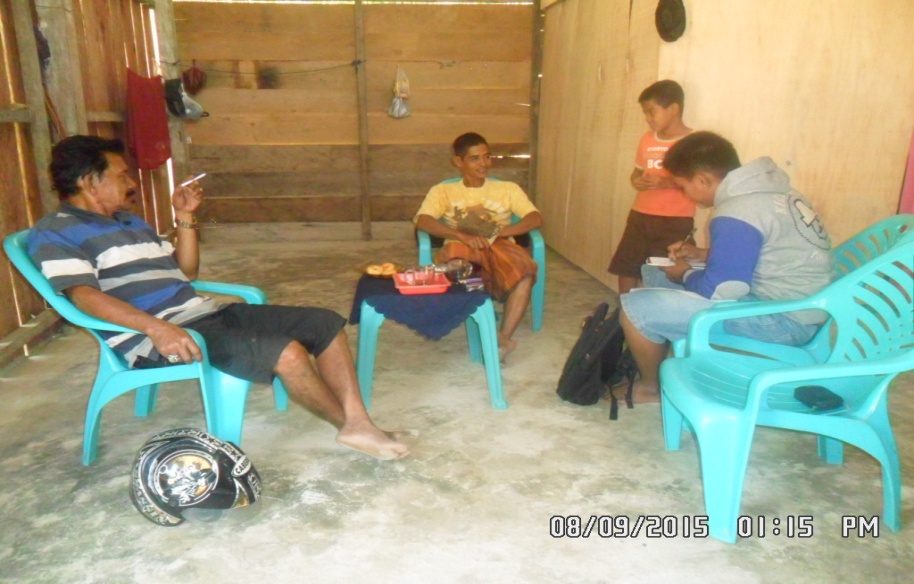 Wawancara bersama ketua kelomok tani samaendre yang ada di lokasi penelitian 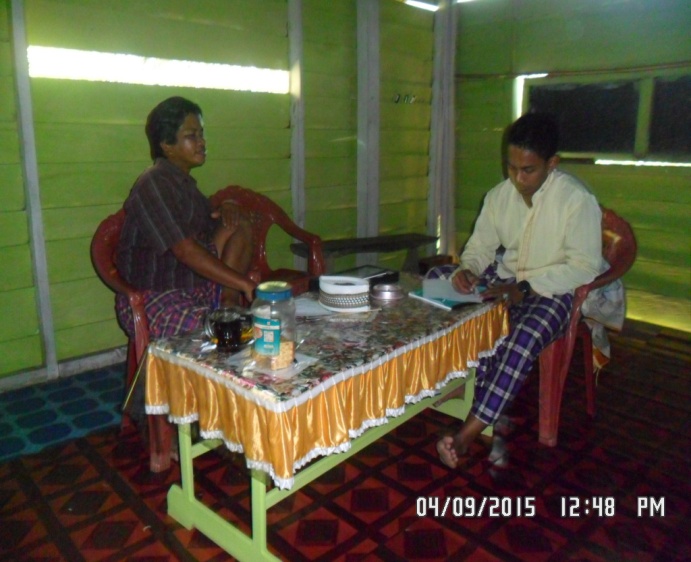 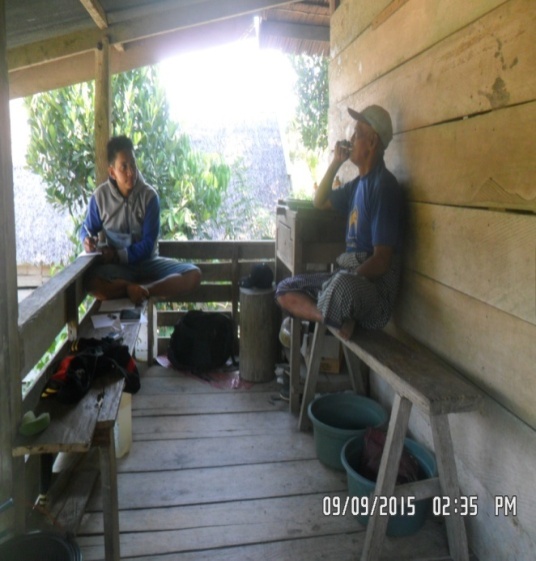 Wawancara bersama tokoh masyarakat sekaligus pemlik perkebunan kakao yang ada dilokasi penelitian.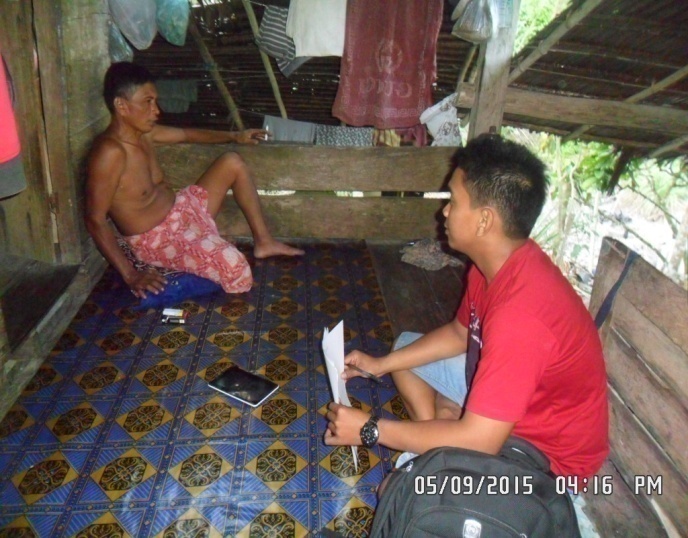 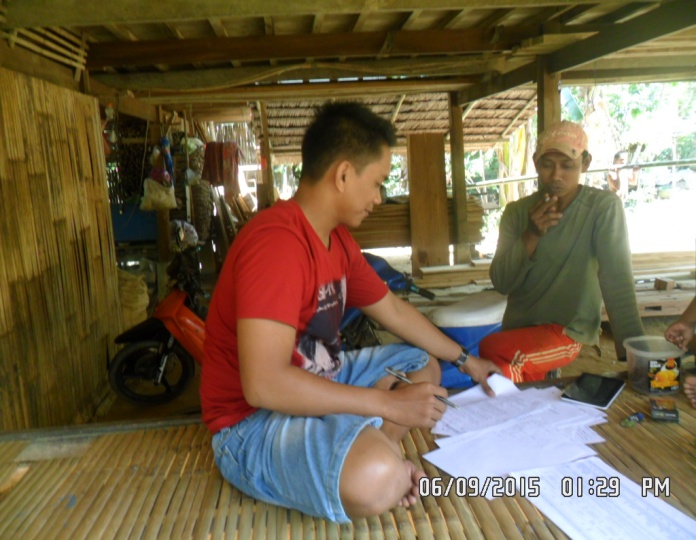 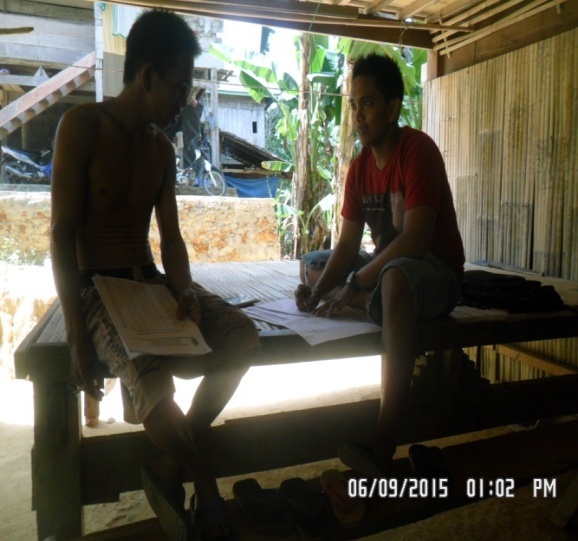 Wawancara Bersama Masyarakat Petani Kakao.\Lampiran   3 :PEDOMAN WAWANCARAJUDUL PENELITIAN“Peran Pemerintah Dalam Meningkatkan Produksi Kakao Melalui Program Gernas Kakao Di Desa Waworaha, Kecamatan Besulutu, Kabupaten Konawe Dalam Persfektif Ekonomi Islam ”IDENTITAS RESPONDEN (DINAS PERTANIAN)  Nama Responden 		: Tempat Tanggal Lahir 	:Pendidikan Terakhir 	: Agama 			: Umur 			: Alamat 			: Suku 			: PERTANYAAN Sudah berapa lama bapak menjadi penyuluh pertanian di Kecamatan Besulutu khususnya di Desa Waworaha ?Program apa saja yang dilakukan pemerintah dalam meningkatkan produksi tanaman Kakao ?Kebijakan-kebijakan apa saja yang selama ini telah di laksanakan dalam meningkatkan produksi Kakao ? Apakah peran pemerintah (Dinas Pertanian) dalam meningkatkan Produksi Kakao khususnya di Desa Waworaha ? Bantuan-bantuan seperti apa dari pemerintah terhadap peningkatan produksi Kakao di Desa tersebut ?Apakah selama ini bantuan dari pemerintah  sudah tersalurkan dengan baik kepada petani Kakao ? Apakh ada pengawasan khusus terhadap bentuan-bantuan pemerintah ?Langkah-langkah apa saja yang dilakukan pemerintah (Dinas Pertanian) dalam meningkatkan Produksi Kakao di Desa Waworaha ? Apakah ada hambatan dalam peningkatan produksi Kakao di Desa Waworaha ? Bagaimana tanggapan masyarakat terhadap bantuan-bantuan dari pemerintah ? Bagaimana prosedur/persyaratan petani kakao untuk mendapatkkan bantuan dari pemerintah ?Sekian dan TerimaksihLampiran 4 :PEDOMAN WAWANCARAJUDUL PENELITIAN“Peran Pemerintah Dalam Meningkatkan Produksi Kakao Melalui Program Gernas Kakao Di Desa Waworaha, Kecamatan Besulutu, Kabupaten Konawe Dalam Persfektif Ekonomi Islam ”IDENTITAS RESPONDEN (PETANI KAKAO) Nama Responden 		: Tempat Tanggal Lahir 	:Pendidikan Terakhir 	: Agama 			: Umur 			: Alamat 			: Suku 			: PERTANYAAN Sudah berapa lama bapak menjadi Petani Kakao ?Berapa luas lahan  perkebunan  kakao yang bapak miliki ?Berapa hasil yang anda peroleh dari penjualan Kakao setiap kali panen ? Menurut bapak sendiri, Selama ini kendala/hambatan2 apa saja yang terjadi  dalam peningkatan produksi kakao ?  Apakah bapak pernah menerima bantuan dari pemerintah untuk peningkatan produksi Kakao setiap tahunnya ? Bantuan jenis apa saja yang bapak terima ?  Startegi apa yang anda gunakan untuk meningkatkan hasil/produkis tanaman kakao yang bappak miliki ? Bagaimana pendapat anda terhadap bantuan dari pemerintah selama ini ? Apakah produksi kakao selama ini dapat memuaskan anda ? Apakah ada perubahan pada tanaman Kakao sebelum dan sesudah anda menerima bantuan dari pemerintah ? Bagaimnakah caranya anda menjual kakao yang anda terapkan dalam penjualan Kakao ? Berapa penghasilan bapak dalam satu tahun ?Sekian dan TerimakasihLampiran 5 :DAFTAR NAMA RESPONDEN DESA WAWORAHA KEC. BESULUTU KAB. KONAWELampiran 6 : Identitas Petani Responden di Desa Waworaha, 2015NoNama RespondenPekerjaan1YusnadiPetani2Samsudin Petani3Ruslan Petani4Baharuddin Petani5Lukman Petani6Mursidin Petani7Adam malik Petani8Lagaffar Petani9Rusdi Petani10Samsul bahri Petani11HammaPetani12AdamPetani13Tungke Petani14Aras Petani15BuhariPetaniNoRespondenUmur (Tahun)PendidikanPengalaman Bertani (tahun)Luas Lahan (Ha)1142SMA1432238SD2013335SD1824443SMA315552SMP1816625SD1237735SLTP568855SD329932SLTP122101050SMP142111143SMP83121260SD153131350SNP132141432SMP73151543SD202